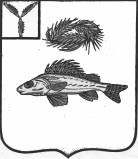 АДМИНИСТРАЦИЯПЕРЕКОПНОВСКОГО МУНИЦИПАЛЬНОГО ОБРАЗОВАНИЯЕРШОВСКОГО МУНИЦИПАЛЬНОГО РАЙОНАСАРАТОВСКОЙ ОБЛАСТИПОСТАНОВЛЕНИЕот 27.04.2021 г                                                                                            № 19 О внесении изменений в постановлениеадминистрации Перекопновского МО от 11.04.2013 г № 17 «О порядке предоставленияруководителями муниципальных учрежденийсведений о доходах, об имуществе и обязательствахимущественного характера»Руководствуясь Уставом Перекопновского муниципального образования Ершовского муниципального района Саратовской области администрация Перекопновского муниципального образования ПОСТАНОВЛЯЕТ:Внести в постановление администрации Перекопновского муниципального образования от 11.04.2013 г № 17 «О порядке предоставления руководителями муниципальных учрежденийсведений о доходах, об имуществе и обязательствахимущественного характера» следующие изменения:  - дополнить приложение к постановлению пунктом 1.1. следующего содержания:«1.1. Граждане, претендующие на замещение должности руководителя муниципального учреждения в период с 01.01.2021 г. по 30.06.2021 г. включительно, представляют уведомление о принадлежащим им, их супругам и несовершеннолетним детям цифровых финансовых активах, цифровых правах, включающих одновременно цифровые финансовые активы и иные цифровые права, утилитарных цифровых правах и цифровой валюте (при их наличии) по форме согласно приложению № 1 к Указу Президента РФ от 10 декабря 2020 г. № 778 «О мерах по реализации отдельных приложений Федерального закона «О цифровых финансовых активах, цифровой валюте и  внесении изменений в отдельные законодательные акты Российской Федерации».Глава ПерекопновскогоМО                                                    Е. Н. Писарева